ПРОЕКТ «КЛАССИКА ДЛЯ МАЛЫШЕЙ»в рамках деятельности методического объединения дошкольных учреждений города Ижевска(образовательная область«Художественно-эстетическое развитие дошкольников»)Реализация проекта: Проект долгосрочный, рассчитан на 2 года.Участники проекта:дети дошкольного возраста, их родители, педагоги образовательных учреждений, подведомственных Управлению дошкольного образования и воспитания Администрации города Ижевска и социальные партнеры: Государственный симфонический оркестр Удмуртской республики, Удмуртский республиканский музей изобразительных искусств, Сеть музыкальных салонов «Музторг», Детские школы искусств, Библиотеки и т.д.Тип проекта: по методу:информационно-творческий.по характеру содержания: ребенок, общество и его культурные ценности.АктуальностьАктуальность темы определяется ролью искусства в воспитании личности ребенка. Искусство развивает эмоционально-ценностное отношение к миру, которое является универсальной человеческой способностью и реализуется в любой сфере человеческой деятельности.В силу этих обстоятельств особо велика роль детского сада – образовательного учреждения, в котором целенаправленно, систематически и компетентно занимаются всесторонним развитием ребенка. Для более успешного развития и реализации своей деятельности современному дошкольному образовательному учреждению необходимо сотрудничество с социумом на уровне социального партнерства.				Социальное партнёрство – это инструмент, с помощью которого представители различных субъектов, имеющих специфические интересы, организуют совместную деятельность.								Одним из путей повышения качества дошкольного образования мы видим в установлении прочных связей с социумом, как главного акцентного направления дошкольного образования, от которого, на наш взгляд, в первую очередь зависит его качество. Мы считаем, что развитие социальных связей дошкольного образовательного учреждения с культурными и научными центрами дает дополнительный импульс для духовного развития и обогащения личности ребенка с первых лет жизни, совершенствует конструктивные взаимоотношения с родителями, строящиеся на идее социального партнерства.Основные противоречиямежду потребностями детей в чистом, добром и волшебном классическом искусстве и содержанием современной детской индустрии;между требованиями  к уровню художественно-эстетического воспитания дошкольников и программно-методическими средствами, обеспечивающими заданный уровень подготовки;между необходимостью активно использовать современные методики и технологии в процессе художественно - эстетического воспитания детей в ДОУ и уровнем готовности педагогических работников ДОУ к данному виду деятельности;между уровнем современных средств ТСО и слабой материально – технической базой ДОУ.Гипотеза: Процессы формирования представления об окружающем мире, эстетической культуре и развития творческих способностей детей дошкольного возраста будут  проходить эффективнее с приобщением их к разным видам искусства: музыкального, литературного и изобразительного посредством создания единого общекультурного пространства. Новизна:Социальное партнерство в рамках реализации проекта рассматривается как средство приобщения дошкольников к миру культуры и искусства.Цельпроекта:Создание единого общекультурного пространствадля содействия развитию творческой личности ребенка. Задачипроекта:обеспечивать доступностьвосприятия классическогоискусства в живом высокохудожественном исполнениидля детей дошкольного возраста;приобщать детей дошкольного возраста к ценностям классической культуры; развивать у детей художественного вкуса и  интереса к классическому искусству;обеспечивать эмоционально-психологическое благополучие и здоровье детей через знакомство с классическими произведениями  в творческой, исполнительской и  речевой деятельности;побуждать выражать свои впечатления от прослушивания классических произведений в творческой, исполнительской и  речевой деятельности;организовывать мероприятия, способствующие приобщению родителей и  детей дошкольного возраста к миру классической культуры;Принципы реализации проекта:системность;сезонность;учёт возрастных особенностей;интеграция образовательных областей;преемственность взаимодействия с ребёнком в условиях ДОУ и семьи;сотрудничество в социуме.Мейнстримы проектаЭтапы реализации проекта:Организационно-подготовительныйэтап (09.01.2018 – 30.03.2018).Определение целей и задач проекта.Разработка плана проведения мероприятий.Подбор репертуараи наглядного пособия по классической музыке, изобразительной деятельности, художественной литературе.Создание творческих групп педагогов дошкольных образовательных учреждений (далее ДОУ) по трем направлениям: музыка, литература и изобразительное искусство.Привлечение социальных партнеров к проекту: «Классика для малышей».Разработка положений фестивалей и конкурсов в рамках проекта «Классика для малышей».Основнойэтап  (1.04.2018 -29.05.2020).Информационный раздел:Знакомство детей с произведениями отечественной и мировой классики. Консультации для родителей воспитанников и педагогов ДОУ: «Влияние произведений искусства отечественной и мировой классики на духовный мир человека».Организация и проведение культурно-просветительных мероприятий для детей их родителей и педагогов ДОУ (экскурсии, лектории, концерты, спектакли и т.д.)Практический раздел:Семинары-практикумы, мастер – классы, круглые столы с участием, воспитанников, их родителей, педагогов ДОУ и социальных партнеров проекта.Создание развивающей предметно-пространственной среды в ДОУ для реализации проекта;Презентации и обмен опытом работы реализации проекта «Классика для малышей».Творческий раздел:Проведение Городского фестиваля детского творчества «Россиимладшая сестрица, милая Удмуртия моя». (17.09.2018 – 09.11.2018)- Конкурс чтецов и музыкально-литературных композиций «Удмуртия, тебя я воспеваю».Номинации конкурса:«Монодекламация» (индивидуальное исполнительство);«Музыкально-литературная композиция» (коллективное исполнительство).- Конкурс изобразительного творчества «Нарисую край родной».Номинации конкурса:«Цветная политра стихов» (иллюстрации к стихам поэтив Удмуртии);«Я тебя рисую, Музыка» (рисунки на тему музыкальных произведений Удмуртских композиторов);«Легенда моей рукой» (иллюстрации к мифам, легендам, сказкам удмуртского народа).Городского конкурса чтецов и музыкально-литературныхкомпозиций среди детей дошкольного возраста с ограниченными возможностями здоровья (ОВЗ) «У камелька ». (01.10.2018 – 07.12.2018)Номинации конкурса:«Монодекламация» (индивидуальное исполнительство);«Музыкально-литературная композиция» (коллективное исполнительство).Городского конкурса детского музыкального конкурса «Живаяклассика». (09.01.2019 – 29.03.2019)Номинации конкурса: «Детский шумовой оркестр», «Инструментальный ансамбль», «Смешанный оркестр».Городской фестиваль детского творчества «Волшебный мир сказок»приурочен к мероприятиям посвященным Году театра в России. (01.02.2019 – 26.04.2019)- Конкурса мини – спектаклей «Сказка за сказкой»Номинации конкурса: «Драматический театр», «Музыкальный театр», «Театр кукол».- Конкурса изобразительного творчества «Вернисаж сказок»Номинации конкурса: «Рисунок»,  «Аппликация», «Конструирование».Городского конкурса чтецов и музыкально-литературныхкомпозиций среди детей дошкольного возраста с ограниченными возможностями здоровья (ОВЗ) «У камелька ». (21.10.2019 – 06.12.2019)Номинации конкурса: «Монодекламация», «Дуэт», «Коллектив».Городского фестиваля музыкального творчества  «Весна на нашейулице» приурочен к мероприятиям посвященным Году Памяти и славы в России, к 180-летию со дня рождения П. И. Чайковского и к 260-летию образования города Ижевска. (01.03.2020 – 30.04.2020)Номинации конкурса: «Вокал», «Хореография».Городского методического фестиваля «Живая классика». (03.02.2020 - 22.05.2020)- Конкурс педагогических проектов, методических разработок и развивающих игр в области художественно-эстетического развития детей дошкольного возраста.Заключительный этап (25.05.2020 – 29.05.2020)анализ результатов реализации проекта;подведение итогов проделанной работы;выпуск электронного методического сборника «Классика для малышей».Структура планирования проектаОжидаемые результаты проекта:Создание единого общекультурного пространства дошкольного образования города Ижевска будет способствовать содействию развития творческой личности ребенка, которое будет выражаться в: толерантном восприятии классической музыки, изобразительного искусства и художественной литературы;содержательных высказывания детей об эмоциональном и образном наполнении музыки, изобразительного искусства и художественной литературы.творческом самовыражении детей.Разработчики проекта: Шмелева Вера АлександровнаКнязев Сергей Александрович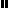 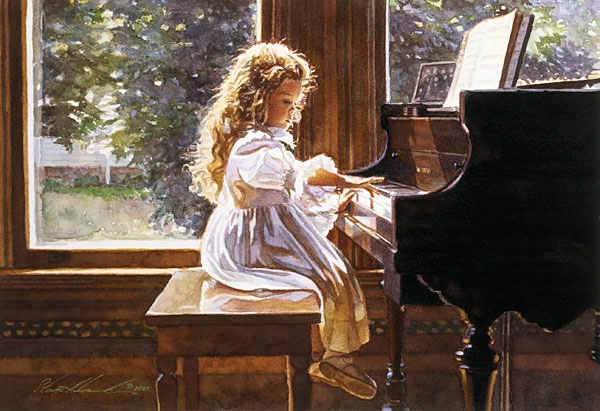 